Attachment B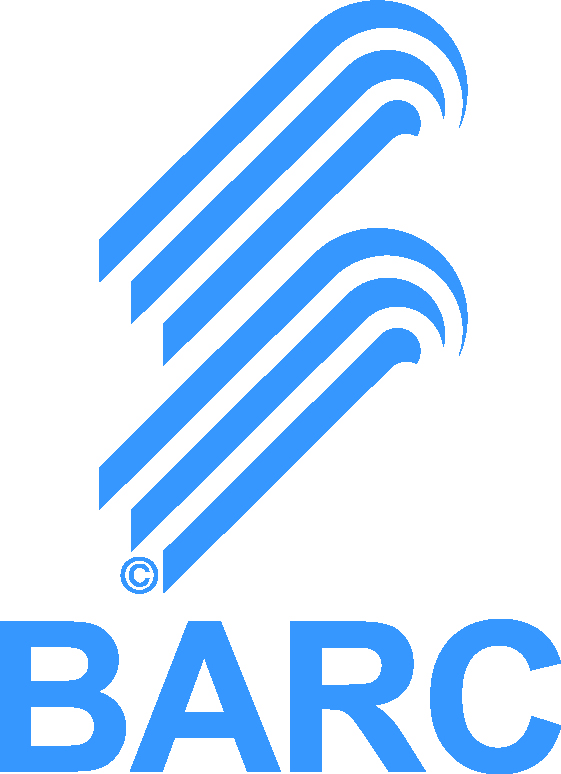 Bakersfield Arc, Inc. (BARC)TITLE VI DISCRIMINATION COMPLAINT FORM2240 S. Union Ave., Bakersfield, CA 93307Please provide the name(s) of the BARC employees who allegedly discriminated against you, including their job titles (if known).Identify what BARC service, program, or activity did not comply with Title VI of the Civil Rights Act of 1964.Identify individuals by name, address and phone number that has information relating to the violation.Explain as clearly as possible what happened, how you feel you were discriminated against and who was involved. Please include how other individuals were treated differently from you.Signature of Complainant:	Date:Complainant’s Name:Complainant’s Name:Complainant’s Name:Complainant’s Name:Complainant’s Name:Complainant’s Name:Complainant’s Name:Complainant’s Name:Complainant’s Name:Street Address:Street Address:Street Address:Street Address:Street Address:Street Address:Street Address:Street Address:City/State/Zip:City/State/Zip:City/State/Zip:City/State/Zip:City/State/Zip:Phone:Phone:Phone:E-Mail Address:E-Mail Address:E-Mail Address:Date ofViolation:Violation:Violation:Violation:Violation:Violation:Violation:Violation:Time of Violation:Time of Violation:Date of Complaint:Date of Complaint:Date of Complaint:Date of Complaint:Date of Complaint:Date of Complaint:Place of Violation:Place of Violation:Place of Violation:Bus Number:Bus Number:Bus Number:Bus Route:Bus Route:Bus Route:Discrimination because of:Discrimination because of:Discrimination because of:Discrimination because of:Discrimination because of:Discrimination because of:Discrimination because of:Discrimination because of:Discrimination because of:□ Race□ Race□ Race□ Color□ Color□ Color□ Color□ National Origin